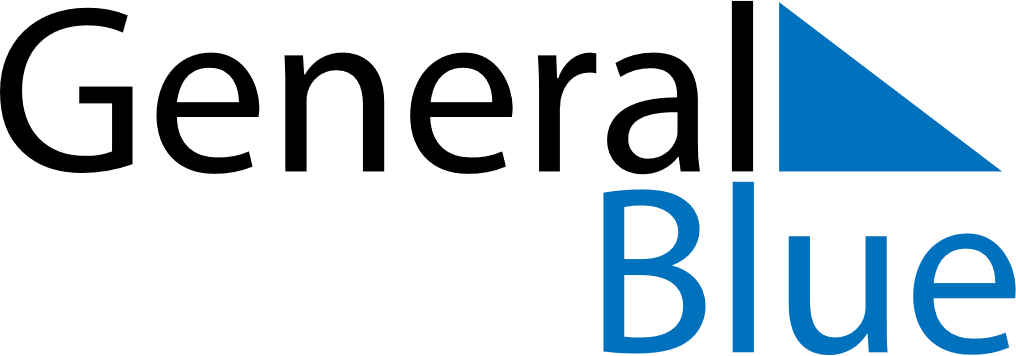 2020 – Q3South Sudan   2020 – Q3South Sudan   2020 – Q3South Sudan   2020 – Q3South Sudan   2020 – Q3South Sudan   2020 – Q3South Sudan   JulySundayMondayTuesdayWednesdayThursdayFridaySaturdayJuly1234July567891011July12131415161718July19202122232425July262728293031JulyAugustSundayMondayTuesdayWednesdayThursdayFridaySaturdayAugust1August2345678August9101112131415August16171819202122August23242526272829August3031SeptemberSundayMondayTuesdayWednesdayThursdayFridaySaturdaySeptember12345September6789101112September13141516171819September20212223242526September27282930SeptemberJul 6: Mother’s DayJul 9: Independence DayJul 30: Martyrs DayAug 2: Feast of the Sacrifice (Eid al-Adha)